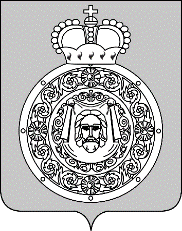 Администрациягородского округа ВоскресенскМосковской областиП О С Т А Н О В Л Е Н И Е__________________ № ________________О внесении изменений в муниципальную программу «Управление имуществом и муниципальными финансами», утвержденную постановлением Администрации городского округа Воскресенск Московской области от 27.11.2019 № 23 (с изменениями от 18.03.2020 № 1084, от 08.04.2020 № 1395, от 30.04.2020 № 1584,                     от 16.07.2020 № 2321, от 12.08.2020 № 2663, от 31.08.2020 № 3060, от 22.10.2020 № 3932, от 10.11.2020 № 4195, от 07.12.2020 № 4659, от 02.02.2021 № 350, от 02.03.2021 № 781,                 от 18.03.2021 № 1026, от 09.04.2021 № 1507, от 12.05.2021 № 2023, от 08.06.2021 № 2534, от 28.06.2021 № 2852)В соответствии со статьей 179 Бюджетного кодекса РФ и Порядком разработки и реализации муниципальных программ городского округа Воскресенск Московской области, утвержденным постановлением Администрации городского округа Воскресенск Московской области           от 18.11.2019 № 10, а также в связи с изменением объемов бюджетных ассигнованийПОСТАНОВЛЯЮ:1. Внести в муниципальную программу «Управление имуществом и муниципальными финансами», утвержденную постановлением Администрации городского округа Воскресенск Московской области от 27.11.2019 № 23 (с изменениями от 18.03.2020 № 1084, от 08.04.2020 № 1395, от 30.04.2020 № 1584, от 16.07.2020 № 2321, от 12.08.2020 № 2663, от 31.08.2020 № 3060,              от 22.10.2020 № 3932, от 10.11.2020 № 4195, от 07.12.2020 № 4659, от 02.02.2021 № 350,                от 02.03.2021 № 781, от 18.03.2021 № 1026, от 09.04.2021 № 1507, от 12.05.2021 № 2023,                от 08.06.2021 № 2534, от 28.06.2021 № 2852), следующие изменения:1.1. Паспорт подпрограммы 1 «Развитие имущественного комплекса» муниципальной программы «Управление имуществом и муниципальными финансами» изложить в редакции согласно приложению 1 к настоящему постановлению;1.2. Приложение 1 к подпрограмме 1 «Перечень мероприятий подпрограммы 1 «Развитие имущественного комплекса» муниципальной программы «Управление имуществом и муниципальными финансами» изложить в редакции согласно приложению 2 к настоящему постановлению;1.3. Паспорт подпрограммы 5 «Обеспечивающая подпрограмма» муниципальной программы «Управление имуществом и муниципальными финансами» изложить в редакции согласно приложению 3 к настоящему постановлению;1.4. Приложение 1 к подпрограмме 5 «Перечень мероприятий подпрограммы 5 «Обеспечивающая подпрограмма» муниципальной программы «Управление имуществом и муниципальными финансами» изложить в редакции согласно приложению 4 к настоящему постановлению.2. Опубликовать настоящее постановление в газете «Наше слово» и разместить на официальном сайте городского округа Воскресенск Московской области.3. Контроль за исполнением настоящего постановления возложить на первого заместителя Главы Администрации городского округа Воскресенск Сайкину О.В.Глава городского округа Воскресенск                                                                           А.В. БолотниковПриложение 1к постановлению Администрациигородского округа ВоскресенскМосковской областиот_______________№_______________Подпрограмма 1 «Развитие имущественного комплекса»Паспорт подпрограммы 1 «Развитие имущественного комплекса»Приложение 2к постановлению Администрациигородского округа ВоскресенскМосковской областиот_______________№_______________Приложение 1к подпрограмме 1«Развитие имущественного комплекса»Перечень мероприятий подпрограммы 1 «Развитие имущественного комплекса»Приложение 3к постановлению Администрациигородского округа ВоскресенскМосковской областиот_______________№_______________Подпрограмма 5 «Обеспечивающая подпрограмма»Паспорт подпрограммы 5 «Обеспечивающая подпрограмма»Приложение 4к постановлению Администрациигородского округа ВоскресенскМосковской областиот_______________№_______________Приложение 1к подпрограмме 5«Обеспечивающая подпрограмма»Перечень мероприятий подпрограммы 5 «Обеспечивающая подпрограмма»Муниципальный заказчик подпрограммы Управление земельно-имущественных отношений Администрации городского округа Воскресенск Московской области (далее - УЗИО)Управление земельно-имущественных отношений Администрации городского округа Воскресенск Московской области (далее - УЗИО)Управление земельно-имущественных отношений Администрации городского округа Воскресенск Московской области (далее - УЗИО)Управление земельно-имущественных отношений Администрации городского округа Воскресенск Московской области (далее - УЗИО)Управление земельно-имущественных отношений Администрации городского округа Воскресенск Московской области (далее - УЗИО)Управление земельно-имущественных отношений Администрации городского округа Воскресенск Московской области (далее - УЗИО)Управление земельно-имущественных отношений Администрации городского округа Воскресенск Московской области (далее - УЗИО)Управление земельно-имущественных отношений Администрации городского округа Воскресенск Московской области (далее - УЗИО)Источники финансирования подпрограммы по годам реализации и главным распорядителям бюджетных средств, в том числе по годам:Главный распорядитель бюджетных средствИсточник финансированияРасходы (тыс. рублей)Расходы (тыс. рублей)Расходы (тыс. рублей)Расходы (тыс. рублей)Расходы (тыс. рублей)Расходы (тыс. рублей)Источники финансирования подпрограммы по годам реализации и главным распорядителям бюджетных средств, в том числе по годам:Главный распорядитель бюджетных средствИсточник финансирования2020 г.2021 г.2022 г.2023 г.2024-2025 гг.ИтогоИсточники финансирования подпрограммы по годам реализации и главным распорядителям бюджетных средств, в том числе по годам:Администрация городского округа Воскресенск Московской областиВсего: в том числе:63 649,36101 655,43114 116,4096 287,520,00375 708,71Источники финансирования подпрограммы по годам реализации и главным распорядителям бюджетных средств, в том числе по годам:Администрация городского округа Воскресенск Московской областиСредства бюджета Московской области11 213,0010 823,0010 823,0010 823,000,0043 682,00Источники финансирования подпрограммы по годам реализации и главным распорядителям бюджетных средств, в том числе по годам:Администрация городского округа Воскресенск Московской областиСредства бюджета городского округа Воскресенск52 436,3690 832,43103 293,4085 464,520,00332 026,71№ п/пМероприятия подпрограммыСрок исполнения мероприятия (годы)Источники финансированияВсего (тыс.руб.)Объемы финансирования по годам (тыс. руб.)Объемы финансирования по годам (тыс. руб.)Объемы финансирования по годам (тыс. руб.)Объемы финансирования по годам (тыс. руб.)Объемы финансирования по годам (тыс. руб.)Ответственный за выполнение мероприятия подпрограммыРезультат выполнения мероприятий подпрограммы№ п/пМероприятия подпрограммыСрок исполнения мероприятия (годы)Источники финансированияВсего (тыс.руб.)2020 г.2021 г.2022 г.2023 г.2024 -2025 гг.Ответственный за выполнение мероприятия подпрограммы12345678910111211.Основное мероприятие 02.Управление имуществом, находящимся в муниципальной собственности, и выполнение кадастровых работ2020-2025Итого325 960,2352 069,8888 932,43101 393,4083 564,520,0011.Основное мероприятие 02.Управление имуществом, находящимся в муниципальной собственности, и выполнение кадастровых работ2020-2025Средства бюджета Московской области0,000,000,000,000,000,0011.Основное мероприятие 02.Управление имуществом, находящимся в муниципальной собственности, и выполнение кадастровых работ2020-2025Средства бюджета городского округа Воскресенск325 960,2352 069,8888 932,43101 393,4083 564,520,0011.1.Мероприятие 02.01. Расходы, связанные с владением, пользованием и распоряжением имуществом, находящимся в муниципальной собственности городского округа2020-2025Средства бюджета Московской области0,000,000,000,000,000,00УЗИО, МКУ «БИО»Получение технического плана с целью осуществления государственного учета объектов недвижимости, получение отчетов о рыночной стоимости нежилых помещений (зданий), расположенных на территории городского округа Воскресенск, актов обследования зданий на предмет оценки его состояния и несущей способности строительных конструкций здания по результатам визуального и инструментального обследования здания оказание услуг по расчету, учету, сбору и перечислению платы за пользование жилыми помещениями в муниципальном жилом фонде.11.1.Мероприятие 02.01. Расходы, связанные с владением, пользованием и распоряжением имуществом, находящимся в муниципальной собственности городского округа2020-2025Средства бюджета городского округа Воскресенск95 158,62 5 435,9110 675,0949 476,6029 571,020,00УЗИО, МКУ «БИО»Получение технического плана с целью осуществления государственного учета объектов недвижимости, получение отчетов о рыночной стоимости нежилых помещений (зданий), расположенных на территории городского округа Воскресенск, актов обследования зданий на предмет оценки его состояния и несущей способности строительных конструкций здания по результатам визуального и инструментального обследования здания оказание услуг по расчету, учету, сбору и перечислению платы за пользование жилыми помещениями в муниципальном жилом фонде.1.51.Мероприятие 1.51. Обследование, ремонт объектов недвижимого имущества, находящегося в муниципальной собственности городского округа Воскресенск2020-2025Средства бюджета городского округа Воскресенск12 375,651 160,4311 215,220,000,000,00УЗИО, Управление жилищной политики Администрации городского округа Воскресенск, Управление ЖКК, МКУ «УКС»Ремонт муниципального жилого фонда, обследование дымоходов, ремонт здания почты ул. Андреса, д.2/16, текущий ремонт нежилого здания, расположенного по адресу: Московская область, г. Воскресенск, ул.Мичу-рина, д.3а1.52.Мероприятие 1.52. Капитальный ремонт объектов недвижимого имущества, находящегося в муниципальной собственности городского округа Воскресенск2020Средства бюджета городского округа Воскресенск583,200,00583,200,000,000,00Управление жилищной политики Администрации городского округа ВоскресенскПоддержание объектов недвижимого имущества, находящегося в муниципальной соб-ственности в надлежащем состоянии1.53Мероприятие 1.53. Приобретение имущества в муниципальную собственность 2020-2025Средства бюджета городского округа Воскресенск18 634,7610 134,768 500,000,000,000,00Управление образования, УЗИОПриобретение здания школы «Гармония», жп. г.Воскресенск, ул.Андреса д.26 кв.57 1.54Мероприятие 1.54. Приобретение в муниципальную собственность городского округа Воскресенск нежилого здания, расположенного по адресу: Московская область, г. Воскресенск, ул. Мичурина, д. 3а, в том числе земельного участка2021Средства бюджета городского округа Воскресенск8 038,920,008 038,920,000,000,00УЗИОПриобретение в муниципальную собственность городского округа Воскресенск нежилого здания, расположенного по адресу: Московская область, г. Воскресенск, ул. Мичурина, д. 3а, в том числе земельного участка11.2.Мероприятие 02.02. Взносы на капитальный ремонт общего имущества многоквартирных домов2020-2025Средства бюджета городского округа Воскресенск 191 169,0835 338,7849 920,0051 916,8053 993,500,00Управление ЖКК Администрации городского округа Воскресенск (далее – УЖКК)Оплата взносов на капитальный ремонт общего имущества многоквартирных домов11.3.Мероприятие 02.03. Организация в соответствии с Федеральным законом от 24 июля 2007 г. № 221-ФЗ «О кадастровой деятельности» выполнения комплексных кадастровых работ и утверждение карты-плана территорииСредства бюджета Московской области0,000,000,000,000,000,00УЗИО11.3.Мероприятие 02.03. Организация в соответствии с Федеральным законом от 24 июля 2007 г. № 221-ФЗ «О кадастровой деятельности» выполнения комплексных кадастровых работ и утверждение карты-плана территорииСредства бюджета городского округа Воскресенск0,000,000,000,000,000,00УЗИО2.Основное мероприятие 03. Создание условий для реализации государственных полномочий в области земельных отношений2020-2025Итого49 748,4811 579,4812 723,0012 723,0012 723,000,002.Основное мероприятие 03. Создание условий для реализации государственных полномочий в области земельных отношений2020-2025Средства бюджета Московской области43 682,0011 213,0010 823,0010 823,0010 823,000,002.Основное мероприятие 03. Создание условий для реализации государственных полномочий в области земельных отношений2020-2025Средства бюджета городского округа Воскресенск6 066,48366,481 900,001 900,001 900,000,002.1.Мероприятие 03.01. Осуществление государственных полномочий Московской области в области земельных отношений2020-2025Средства бюджета Московской области43 682,0011 213,0010 823,0010 823,0010 823,000,00УЗИООформление свидетельств о государственной регистрации прав собственности городского округа, кадастровых паспортов на земельные участки. Повышение эффективности предоставления государственных и муниципальных услуг, Обеспечение финансирования деятельности Управления земельно - имущественных отношений2.1.Мероприятие 03.01. Осуществление государственных полномочий Московской области в области земельных отношений2020-2025Средства бюджета городского округа Воскресенск6 066,48366,481 900,001 900,001 900,000,00УЗИООформление свидетельств о государственной регистрации прав собственности городского округа, кадастровых паспортов на земельные участки. Повышение эффективности предоставления государственных и муниципальных услуг, Обеспечение финансирования деятельности Управления земельно - имущественных отношений3.Основное мероприятие 07.Создание условий для реализации полномочий органов местного самоуправленияИтого0,000,000,000,000,000,003.Основное мероприятие 07.Создание условий для реализации полномочий органов местного самоуправленияСредства бюджета городского округа Воскресенск0,000,000,000,000,000,003.1.Мероприятие 07.01.Обеспечение деятельности муниципальных органов в сфере земельно-имущественных отношенийСредства бюджета городского округа Воскресенск 0,000,000,000,000,000,00УЗИООформление права собственности  на объекты недвижимого имущества, земельные участкиМуниципальный заказчик подпрограммыМКУ городского округа Воскресенск Московской области «Централизованная бухгалтерия» (далее – МКУ ГОВ МО «ЦБ»)МКУ городского округа Воскресенск Московской области «Централизованная бухгалтерия» (далее – МКУ ГОВ МО «ЦБ»)МКУ городского округа Воскресенск Московской области «Централизованная бухгалтерия» (далее – МКУ ГОВ МО «ЦБ»)МКУ городского округа Воскресенск Московской области «Централизованная бухгалтерия» (далее – МКУ ГОВ МО «ЦБ»)МКУ городского округа Воскресенск Московской области «Централизованная бухгалтерия» (далее – МКУ ГОВ МО «ЦБ»)МКУ городского округа Воскресенск Московской области «Централизованная бухгалтерия» (далее – МКУ ГОВ МО «ЦБ»)МКУ городского округа Воскресенск Московской области «Централизованная бухгалтерия» (далее – МКУ ГОВ МО «ЦБ»)МКУ городского округа Воскресенск Московской области «Централизованная бухгалтерия» (далее – МКУ ГОВ МО «ЦБ»)Источники финансирования подпрограммы по годам реализации и главным распорядителям бюджетных средств, в том числе по годам:Главный распорядитель бюджетных средствИсточник финансированияРасходы (тыс. рублей)Расходы (тыс. рублей)Расходы (тыс. рублей)Расходы (тыс. рублей)Расходы (тыс. рублей)Расходы (тыс. рублей)Источники финансирования подпрограммы по годам реализации и главным распорядителям бюджетных средств, в том числе по годам:Главный распорядитель бюджетных средствИсточник финансирования2020 г.2021 г.2022 г.2023 г.2024-2025 гг.ИтогоИсточники финансирования подпрограммы по годам реализации и главным распорядителям бюджетных средств, в том числе по годам:Администрация городского округа Воскресенск Московской области, Финансовое управление  Администрации городского округа Воскресенск Московской областиИтого564 933,28637 038,61610 422,69611 813,600,002 424 208,18Источники финансирования подпрограммы по годам реализации и главным распорядителям бюджетных средств, в том числе по годам:Администрация городского округа Воскресенск Московской области, Финансовое управление  Администрации городского округа Воскресенск Московской областиСредства бюджета городского округа Воскресенск564 933,28609 407,07572 423,02574 039,780,002 320 803,15Источники финансирования подпрограммы по годам реализации и главным распорядителям бюджетных средств, в том числе по годам:Администрация городского округа Воскресенск Московской области, Финансовое управление  Администрации городского округа Воскресенск Московской областиВнебюджетные источники0,0027 631,5437 999,6737 773,820,00103 405,03№ п/пМероприятия подпрограммыСроки исполнения мероприятия (годы)Источники финансированияВсего (тыс. руб.)Объем финансирования по годам(тыс. руб.)Объем финансирования по годам(тыс. руб.)Объем финансирования по годам(тыс. руб.)Объем финансирования по годам(тыс. руб.)Объем финансирования по годам(тыс. руб.)Ответственныйза выполнение мероприятий подпрограммыРезультаты выполнения мероприятия подпрограммы№ п/пМероприятия подпрограммыСроки исполнения мероприятия (годы)Источники финансированияВсего (тыс. руб.)2020 г.2021 г.2022 г.2023 г.2024-2025 гг.Ответственныйза выполнение мероприятий подпрограммыРезультаты выполнения мероприятия подпрограммы1234567891011121.Основное мероприятие 01.Создание условий для реализации полномочий органов местного самоуправления2020-2025Итого2 424 208,18564 933,28637 038,61610 422,69611 813,600,001.Основное мероприятие 01.Создание условий для реализации полномочий органов местного самоуправления2020-2025Средства бюджета городского округа Воскресенск2 320 803,15564 933,28609 407,07572 423,02574 039,780,001.Основное мероприятие 01.Создание условий для реализации полномочий органов местного самоуправления2020-2025Внебюджетные источники103 405,030,0027 631,5437 999,6737 773,820,001.1.Мероприятие 01.01. Функционирование высшего должностного лицаСредства бюджета городского округа Воскресенск13 818,103 777,203 984,703 028,103 028,100,00МКУ ГОВ МО «ЦБ»Обеспечение функционирования Главы городского округа Воскресенск1.2.Мероприятие 01.02. Расходы на обеспечение деятельности администрации2020-2025Средства бюджета городского округа Воскресенск797 525,95200 604,14210 296,61192 880,50193 744,700,00МКУ ГОВ МО «ЦБ»Обеспечение финансирования деятельности Администрации городского округа Воскресенск1.3.Мероприятие 01.05. Обеспечение деятельности финансового органа2020-2025Средства бюджета городского округа Воскресенск115 603,2026 192,1029 891,1029 710,0029 810,000,00Финансовое управление Администрации городского округа Воскресенск Московской областиОбеспечение финансирования  деятельности Финансового управления Администрации городского округа Воскресенск Московской области1.4.Мероприятие 01.06. Расходы на обеспечение деятельности (оказание услуг) муниципальных учреждений - централизованная бухгалтерия муниципального образования2020-2025Средства бюджета городского округа Воскресенск802 308,01194 110,91207 480,90200 314,00200 402,200,00МКУ ГОВ МО «ЦБ»Обеспечение финансирования деятельности МКУ «Центра-лизованная бухгалтерия»1.5.Мероприятие 01.07. Расходы на обеспечение деятельности (оказание услуг) муниципальных учреждений - обеспечение деятельности органов местного самоуправления2020-2025Средства бюджета городского округа Воскресенск576 158,87140 171,26148 132,81143 724,40144 130,400,00МКУ ГОВ МО «ЦБ»Обеспечение финансирования деятельности МКУ «УКС», МКУ «Центр закупок», МКУ «Управление по обеспечению», МКУ «Управление территориями», МКУ «БИО»1.6.Мероприятие 01.08. Организация и осуществление мероприятий по мобилизационной подготовке2020-2025Средства бюджета городского округа Воскресенск215,7777,6728,6059,5050,000,00Сектор мобилизационной работыОбеспечение финансирования мероприятий по мобилизационной подготовке1.7.Мероприятие 01.10. Взносы в общественные организации (Уплата членских взносов членами Совета муниципальных образований Московской области)2020-2025Средства бюджета городского округа Воскресенск869,000,00420,00220,00229,000,00МКУ ГОВ МО «ЦБ»Уплата членских взносов членами Совета муниципальных образований Московской области1.51.Мероприятие 01.51. Расходы на обеспечение деятельности (оказание услуг) муниципальных учреждений, осуществляющих  деятельность по эксплуатации и поддержанию в нормативном состоянии муниципального имущества2021-2025Средства бюджета городского округа Воскресенск14 304,250,009 172,352 486,522 645,380,00МКУ ГОВ МО «ЦБ»Обеспечение финансирования деятельности МБУ «Воскресенская недвижимость»1.51.Мероприятие 01.51. Расходы на обеспечение деятельности (оказание услуг) муниципальных учреждений, осуществляющих  деятельность по эксплуатации и поддержанию в нормативном состоянии муниципального имущества2021-2025Внебюджетные источники103 405,030,0027 631,5437 999,6737 773,820,00МБУ «Воскресенская недвижимость»Обеспечение финансирования деятельности МБУ «Воскресенская недвижимость»